Plánované akce na MŠ „Pohádka“, Strakonická 211, Liberecna školní rok 2021/ 2022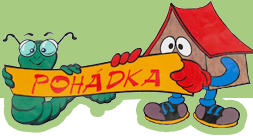 Září 2021:8.9.2021  Výlet pod Ještěd /4 tř./                 Výlet  ZOO  /3.tř/14.9.2021  Skákací hrad v MˇS / 1,2,3,4 tř./15.9.2021  Výlet Lid.sady  /2.tř./16.9.2021 Tř. schůzky /3,4 tř./17.9.2021  Divadlo Koloběžka /1,2,3,4 tř./21.9.2021 Třídní schůzky / 1,2 tř./ Září 2021    Výlet lanovkou  /3,4 tř./                       Aréna cvičení /3tř./                        Výlet  Lib. Výšina /4.tř./Říjen 202115.10.2021 Divadlo koloběžka /1,2,3,4 tř/                   Návštěva techn. Muzea /4.tř/                   Aréna  cvičení /3.tř/Tělocvična u ZOO / 3.,4tř./Výlet na Lesní koupaliště /3.,4.tř/Pouštění draka / 1,2,3,4,tř/Výlet  lib. Výšina /3.tř/Aréna cvičení / 4.tř/Lesopark Horka /3.tř/29.10.2021 – uzavření MŠ – podzimní prázdniny na školáchListopad 202112.11.2021  Divadlo Koloběžka   / 1,2,3,4 tř. /                      Tělocvična v Aréně  / 3,4.tř. /24.11.2021  Vánoční fotografování /1,2,3,4 tř./25.11.2021  Mobilní planetárium v MŠ  / 1,2,3,4 tř. /Vánoční fotografováníProsinec 20213.12.2021  Divadlo Koloběžka v MŠ  / 1,2,3,4 tř. /                     Mikulášská nadílka / 1,2,3,4 tř. /                     Vánoční dílničky + besídky   / 1,2,3,4 tř. / - 14.-16.12.2021                     Návštěva svíčkárny /3.,4, tř/                     Vánoční strom + výstava  Vánoce  očima dětí /1.,2,3,4tř/Uzavření MŠ – Vánoční prázdniny  od 23.12.2021  do  2.1.2022Leden   202214.1.2022 Divadlo Koloběžka   / 1,2,3,4 tř. /                      Výlet do lesa – krmení do krmelce / 4.tř. /                      Botanická zahrada / 1.2, tř. /24.1.2022 Ekocentrum  Střevlík /3.tř/        Únor   202211.2.2022 Divadlo Koloběžka /1,2,3,4 tř/                  Aréna cvičení /3,4.tř/                  Tělocvična u ZOO /1,2,3,4 tř/                       Knihovna /3.tř/                      Karneval v MŠ  -  v maskách / 1,2,3,4 tř. /Březen 2022          PKO  „Zimní příhody včelých medvídků“ 18.3.2022  divadlo Koloběžka v MŠ / 1,2,3,4.tř. /                                       Knihovna /3.tř/                    Botanická zahrada /3.tř/                     Jarní výlety do přírody / 2,3,4 tř./Duben 202213.4.2022  PKO „Ptačí svatba „ /2.tř/18.3.2022  Divadlo Koloběžka / 1,2,3,4 tř./29.4.2022 Divizna – ek.centrum Lid.sady /4.tř/29.4.2022  Divadlo Koloběžka /1,2,3tř/                     Lázně Libverda /3.tř/                      Jarní výlety do přírody /,4. tř./                     Velikonoční svátky – barevný týden v MŠFotografování v MŠ – Svátek maminek /1,2,3,4tř/Květen 202217.5.2022 PKO „Perníková chaloupka“ /1,3tř/                     Besídka pro maminky  / 1,2,3. tř./20.5.2022    Divadlo Koloběžka v MŠ / 1,2,3,4. tř./                     Aréna – tělocvična /3,4tř/                      Botanická zahrada / 3,4 tř./                     Výlet -  lázně Libverda  /4.tř./                     Školka v přírodě /3.tř/Červen 202217.6.2022  Divadlo Koloběžka v MŠ / 1,2,3,4.tř./                     Divizna – eko.centrum /3.tř/                           Celodenní výlety tříd na závěr roku                      Besídka  „Rozloučení se školáky“  /3.4.tř./                      Spaní v MŠ / 3,4.tř./                      Táborák na ukončení školního rokuDalší akce tříd a data akcí budou upřesněny během školního roku 2021/ 2022 Mateřská škola bude uzavřena    od 11.července do 12.srpna 2022.